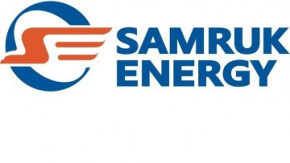 ҚАЗАҚСТАННЫҢ ЭЛЕКТР ЭНЕРГЕТИКАСЫ САЛАСЫНЫҢ НАРЫҒЫН ТАЛДАУ2023 ЖЫЛҒЫ ҚАҢТАРДайындаған: «Нарықты дамыту және сату» департаментіБайланыс ақпараты: 8 (7172) 69-24-04Ақпан, 2023 ж.Қазақстан БЭЖ-інде электр энергиясын өндіруЖүйелік оператордың деректері бойынша ҚР Электр станциялары 2023 жылғы қаңтарда 10 845,8 млн.кВтсағ электр энергиясын өндірді, бұл 2022 жылғы ұқсас кезеңнен 264,4 млн. кВтсағ немесе 2,5%-ға көп. Қазақстан БЭЖ-нің Солтүстік және Оңтүстік аймақтарында өндірістің өсуі байқалды. 		млн. кВтсағ1.1 ҚР облыстары бойынша электр энергиясын өндіру 2023 жылғы қаңтарда 2022 жылғы ұқсас кезеңмен салыстырғанда электр энергиясын өндіру Ақмола, Ақтөбе, Алматы, Жамбыл, Қызылорда, Маңғыстау, Қарағанды және Түркістан облыстарында айтарлықтай өсті. Сонымен қатар, электр энергиясын өндірудің төмендеуі Атырау, Шығыс Қазақстан, Қостанай, Батыс және Солтүстік Қазақстан облыстарында байқалды.млн. кВтсағ1.2 Энергия холдингтері мен ірі энергия өндіруші ұйымдардың электр энергиясын өндіруі2022 жылғы қаңтарда энергия холдингтері мен ірі энергия өндіруші ұйымдардың электр энергиясын өндіруі 4 745,2 млн.кВтсағ құрады, бұл 2022 жылғы ұқсас кезеңнен (4 982,9 млн. кВтсағ) 237,7 млн. кВтсағ-ға аз, ал олардың жалпы өндіріс көлемінің жиынтық үлесі 43,8% -. құрады.1.3 «Самұрық-Энерго» АҚ энергия өндіруші ұйымдарының электр энергиясын өндіруі«Самұрық-Энерго» АҚ энергия өндіруші ұйымдарының электр энергиясын өндіру көлемі 202і жылғы қаңтарда 3 563,8 млн.кВтсағ құрады, 2022 жылдың ұқсас кезеңінің көрсеткіштерімен салыстырғанда электр энергиясын өндірудің төмендеуі 297,6 млн.кВтсағ немесе 9,1%-ды құрады. млн. кВтсағ1.4 Қазақстанның электр энергиясын өндіруде энергия холдингтерінің 
және ірі энергия өндіруші ұйымдардың үлестеріТөменде келтірілген кестеден көріп отырғанымыздай, «Самұрық-Энерго» АҚ компаниясының Қазақстанның электр энергиясы нарығындағы үлесі көшбасшы болып қалуда және 32,9% - ды құрайды.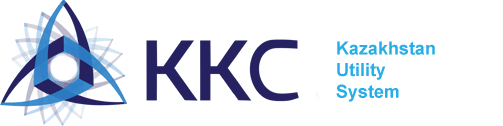 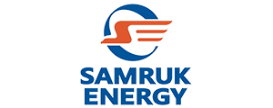 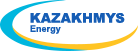 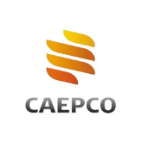 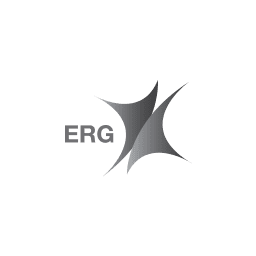 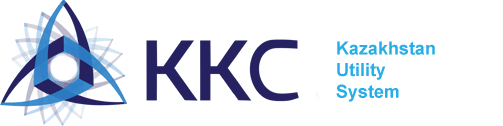 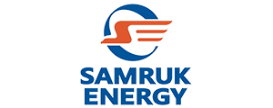 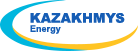 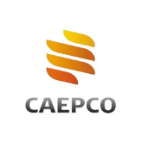 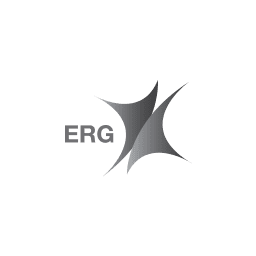 1.5 «Самұрық-Энерго» АҚ Энергия өндіруші ұйымдарының түрлері бойынша электр энергиясын өндіру, млн. кВтсағҚазақстан БЭЖ-інде электр энергиясын тұтыну2023 жылғы қаңтардағы өнеркәсіп жұмысының қорытындылары2023 жылғы қаңтарда Қазақстанда өнеркәсіптік өндірістің индексі (бұдан әрі – ӨӨИ) 101,4% құрады. Өнеркәсіптің негізгі салаларының ішінде электр энергиясымен, газбен, бумен, ыстық сумен және ауаны кондициялаумен жабдықтауда айтарлықтай өсім байқалды (104,5%). Өткен жылғы қаңтармен салыстырғанда өсу көлемі негізгі фармацевтикалық өнімдер мен фармацевтикалық препараттар өндіруде, сусындар, темекі бұйымдарында, машина жасауда, жеңіл өнеркәсіпте, мұнайдың өңделген өнімдерінде, химия өнеркәсібі, тамақ өнімдері өндірісінде белгіленді. Өңірлер арасында едәуір өсу Алматы, Ақмола, Абай, Солтүстік Қазақстан облыстарында және Алматы қаласында байқалды. Өңірлер бойынша өнеркәсіптік өндіріс индекстерінің өзгеруіөткен жылғы тиісті кезеңге %-бен, өсуі +, төмендеуі –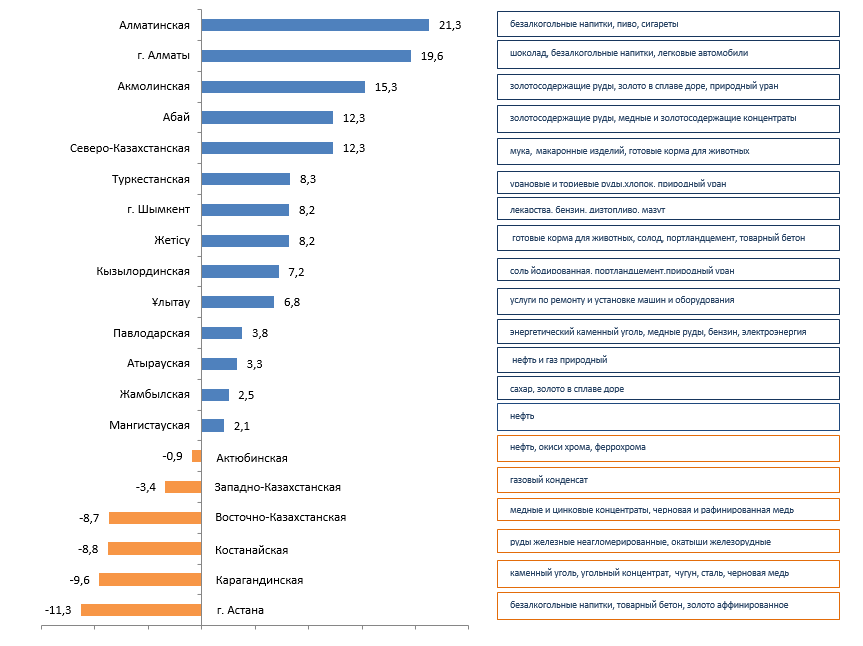 2.2 Аймақтар мен облыстар бойынша электр энергиясын тұтынуЖүйелік оператордың деректері бойынша 2023 жылғы қаңтарда республиканың электр энергиясын тұтыну серпінінде 2022 жылғы көрсеткіштермен салыстырғанда 240,2 млн.кВтсағ немесе 2,3%-ға төмендеу байқалды. Мәселен, республиканың оңтүстік аймақтарында тұтыну 11,2% - ға өсті.млн. кВтч2.3 Энергия холдингтері мен ірі энергия өндіруші ұйымдар тұтынушыларының электр энергиясын тұтынуы2023 жылғы қаңтарда энергия холдингтері мен ірі энергия өндіруші ұйымдардың тұтынушыларының электр тұтынуының төмендеуі байқалады.млн. кВтсағ2023 жылғы қаңтарда «Самұрық-Энерго» АҚ компанияларының электр энергиясын тұтынуының 113,5 млн.кВтсағ өсуі байқалады немесе 2022 жылғы ұқсас көрсеткіштермен салыстырғанда 15,2% - ға өсті.млн. кВтсағ2.4 Қазақстанның ірі тұтынушыларының электрді тұтынуы2023 жылғы қаңтарда 2022 жылғы ұқсас кезеңге қарағанда ірі тұтынушылар бойынша электр энергиясын тұтыну 123,7 млн.кВтсағ немесе 3,8% - ға азайды.млн. кВтсағ2.5 Электр энергиясын эскпорттау-импорттауЭлектр энергиясын өндіру-тұтынуды теңгерімдеу мақсатында 2023 жылғы қаңтарда РФ-ға экспорт 247 млн.кВтсағ, РФ-дан импорт 260,7 млн. кВтсағ құрады.млн. кВтсағКөмірҰлттық статистика бюросының ақпараты бойынша, Қазақстанда 2023 жылдың қаңтарында 10 119,9 мың тонна тас көмір өндірілген, бұл 2022 жылдың сәйкес кезеңімен салыстырғанда 3,6% - ға көп (9 767,6 мың тонна).мың тонна2023 жылдың  қаңтарында «Богатырь Көмір» ЖШС 4 172,2 мың тонна өндірді, бұл 2022 жылғы тиісті кезеңге қарағанда 1%-ға  көп (4 141 мың тонна). 2023 жылғы қаңтарында өткізілген көмір көлемі 4 239,7 мың тоннаны құрады, оның ішінде ҚР ішкі нарығына 3 366,1 мың тонна, бұл 2022 жылғы ұқсас кезеңге (     3 342  мың тонна) қарағанда 1% -ға көп және экспортқа (РФ) – 873,3 мың тонна, 2022 жылдың сәйкес кезеңіне қарағанда көбірек (854 мың тонна), бұл 2,3% - ға көп. 2023 жылдың қаңтарында айларындағы көрсеткіштер бойынша ұқсас көрсеткіштермен салыстырғанда 2022 жылы «Богатырь Көмір» ЖШС-де көмір сату 43 мың тоннаға немесе 1% - ға өскені байқалады.мың тоннаЖаңартылған энергия көздеріҚР-дағы ЖЭК көрсеткіштеріҚазақстан «жасыл экономикаға» көшу жөніндегі векторды қабылдаған сәттен бастап Электр энергетикасы саласы реформалаудың Елеулі жолынан өтті.Мемлекет белгіленген нысаналы индикаторларға қол жеткізу үшін жаңартылатын энергия көздері секторын (бұдан әрі – ЖЭК) дамытуды қолдаудың қажетті шараларын құрды.- 2020 жылға қарай электр энергиясын өндірудің жалпы көлеміндегі ЖЭК үлесінің 3% - ы (қол жеткізілді);- 2030 жылға қарай электр энергиясын өндірудің жалпы көлеміндегі ЖЭК үлесінің 15% ;- 2050 жылға қарай электр энергиясын өндірудің жалпы көлеміндегі баламалы және ЖЭК үлесінің 50%.Қазақстандағы ЖЭК-тің үлкен ресурстық әлеуетін ескере отырып, сондай-ақ ЖЭК-ті дамытуды қолдаудың жасалған шарттары есебінен соңғы 7 жылда ЖЭК объектілерінің белгіленген қуаты 11 есеге жуық өсті.Қорытындысы бойынша республикада белгіленген қуаты 2400 МВт болатын 130 ЖЭК нысаны жұмыс істейді. (46 ЖЭС-958 МВт; 44 СЭС - 1148 МВт; 37 ГЭС - 280 МВт; 3 БиоЭС-1,77 МВт)2022 жылдың қорытындысы бойынша ЖЭК өндіру көлемі 5,11 млрд.кВтсағ (ЖЭС – 2411 млн. кВтсағ; СЭС – 1763 млн. кВтсағ; ГЭС - 934 млн. кВтсағ;) немесе электр энергиясын өндірудің жалпы көлемінің 4,53% құрады. 2023 жылы бұл көрсеткіш 5% - ға жететін болады.Өткен жылы жалпы инвестиция сомасы 180 млрд.теңгені құрайтын жалпы қуаты 385 МВт болатын 12 ЖЭК нысаны іске қосылды.ы жалпы қуаты 276 МВт болатын 15 нысан іске қосылады.ҚР ЖЭК көрсеткіштеріҚР Энергетика министрлігінің деректері бойынша қазіргі уақытта Республикада жиынтық қуаты 2010 МВт (ЖЭС – 684 МВт; КЭС – 1038 МВт; СЭС – 280 МВт; БиоЭС – 8 МВт) ЖЭК-тің жұмыс істеп тұрған 134 объектісі бар.Жүйелік оператордың деректері бойынша 2023 жылғы қаңтарда ҚР ЖЭК (КЭС, ЖЭС, БГС, шағын СЭС) пайдалану объектілері электр энергиясын өндіру көлемі 462,6 млн.кВтсағ құрады. 2022 жылғы қаңтармен алыстырғанда (261,0 млн.кВтсағ) өсім 201,6 млн.кВтсағ немесе 77,2%-ды құрады. млн. кВтсағ ЖЭК қолдауға арналған Тариф		ЖЭК дамуын қолдау шеңберінде "ЖЭК дамуын қолдау жөніндегі есеп айырысу-қаржы орталығы" ЖШС (бұдан әрі – "РФО" ЖШС) ЖЭК объектілері өндіретін электр энергиясын орталықтандырылған сатып алуды жүзеге асырады.		Өз кезегінде, "РФО" ЖШС ЖЭК объектілерінен алынған электр энергиясының жалпы көлемін шартты тұтынушыларға және білікті шартты тұтынушыларға (дәстүрлі электр станциялары) ЖЭК-ті қолдау тарифі бойынша бөледі.ЖЭК өтпелі үстеме ақысы		ЖЭК-ті қолдау туралы Заңның 7-1-бабы 3-тармағының 4-5) тармақшаларына сәйкес 2021 жылғы 1 шілдеден бастап Шартты тұтынушылар шекті тарифке қолданатын жаңартылатын энергия көздерін пайдалануды қолдауға үстемеақы қолданылады.		Жаңартылатын энергия көздерін пайдалануды қолдауға арналған үстемеақы-шартты тұтынушылар немесе білікті шартты тұтынушылар болып табылатын энергия өндіруші ұйымдар үшін электр энергиясын тұтыну аймағына сәйкес есеп айырысу-қаржы орталығы айқындайтын баға.		2023 жылға арналған жаңартылатын энергия көздерін пайдалануды қолдауға арналған үстемеақы шамалары:		1. шартты тұтынушылар үшін электр энергиясын тұтынудың бірінші аймағы бойынша ҚҚС-сыз 1,97 теңге/кВтсағ мөлшерінде;		2. электр энергиясын тұтынудың екінші аймағы бойынша шартты тұтынушылар үшін ҚҚС-сыз 0,56 теңге/кВтсағ мөлшерінде;		3. білікті шартты тұтынушы үшін "ГРЭС Топар" ЖШС ҚҚС-сыз 0,87 теңге/квтс мөлшерінде.«Самұрық-Энерго» АҚ-ның таза электр энергиясын өндірудегі рөлі«Самұрық-Энерго» АҚ ЖЭК объектілерінің (КЭС, ЖЭС, шағын СЭС) электр энергиясын өндіруі 2023 жылғы қаңтарда 50,7 млн.кВтсағ құрады, бұл 2022 жылғы ұқсас кезеңімен салыстырғанда 81,7%-ға жоғары (2022 жылғы қаңтарда «Самұрық-Энерго» АҚ ЖЭК өндіруі 27,9 млн.кВтсағ құрады). 2023 жылғы қаңтарда «Самұрық-Энерго» АҚ ЖЭК электр энергиясының үлесі ҚР-да ЖЭК объектілері өндіретін электр энергиясы көлемінің 11%-ын құрады, ал 2022 жылғы қаңтарда бұл көрсеткіш 10,7%-ды құрады. млн. кВтсағ№ АймақӨндіріс түріҚаңтарҚаңтарΔ, млн. кВтсағΔ, %№ АймақӨндіріс түрі2022ж2023жΔ, млн. кВтсағΔ, %ҚазақстанБарлығы10 581,410 845,8264,42,5%ҚазақстанЖЭС8 622,18 675,353,20,6%ҚазақстанГТЭС1 054,41 050,2-4,2-0,4%ҚазақстанСЭС683,9695,611,71,7%ҚазақстанЖелЭС165,7334,9169,2102,1%ҚазақстанКЭС55,389,834,562,4%ҚазақстанБГҚ 00,00,01СолтүстікБарлығы7 914,78 051,1136,41,7%1СолтүстікЖЭС6 9897 069,080,01,1%1СолтүстікГТЭС287,5284,1-3,4-1,2%1СолтүстікСЭС521,3462,8-58,5-11,2%1СолтүстікЖелЭС96,1205,2109,1113,5%1СолтүстікКЭС20,830,09,244,2%1СолтүстікБГҚ 00,00,02ОңтүстікБарлығы1 278,11 437,6159,512,5%2ОңтүстікЖЭС1 011,31 015,03,70,4%2ОңтүстікГТЭС29232,8203,8702,8%2ОңтүстікСЭС162,629,4-133,2-81,9%2ОңтүстікЖелЭС40,8100,860,0147,1%2ОңтүстікКЭС34,459,625,273,3%3БатысБарлығы1 388,61 357,1-31,5-2,3%3БатысЖЭС621,8591,3-30,5-4,9%3БатысГТЭС737,9736,7-1,2-0,2%3БатысЖелЭС28,828,90,10,3%3БатысКЭС0,10,20,1100%№ ОблысҚаңтарҚаңтарΔ, млн. кВтсағΔ, %№ Облыс2022ж2023жΔ, млн. кВтсағΔ, %1Ақмола552,4597,344,98,1%2Ақтөбе353,2393,640,411,4%3Алматы655,1670,615,52,4%4Атырау699,3666,2-33,1-4,7%5Шығыс Қазақстан805,4626,6-178,8-22,2%6Жамбыл422,4477,555,113,0%7Батыс Қазақстан232,4186,8-45,6-19,6%8Қарағанды1 319,21 127,0-192,2-14,6%9Қостанай126108,2-17,8-14,1%10Қызылорда59,563,03,55,9%11Маңғыстау456,9504,147,210,3%12Павлодар4 552,54 672,1119,62,6%13Солтүстік Қазақстан206202,3-3,7-1,8%14Түркістан141,1202,261,143,3%15Абай131,616Жетісу24,317Ұлытау192,4ҚР бойынша барлығы 10 581,410 845,8264,42,5%№ п/пАтауы2022ж.2022ж.2023ж.2023ж.Δ 2023/2022жжΔ 2023/2022жж№ п/пАтауықаңтарҚР-дағы үлесі, %қаңтарҚР-дағы үлесі, %млн. кВтсағ%Всего4 982,9 47,1%4 745,2 43,8%-237,7 -4,8%1.ERG1 888,7 17,8%1 794,4 16,5%-94,3 -5,0%2.ТОО «Казахмыс Энерджи»532,4 5,0%563,6 5,2%31,2 5,9%3.ТОО «Казцинк»248,2 2,3%220,9 2,0%-27,3 -11,0%4.АО «Арселлор Миттал»233,3 2,2%166,0 1,5%-67,3 -28,8%5.ТОО «ККС» 597,4 5,6%625,8 5,8%28,4 4,8%6.ЦАЭК557,7 5,3%520,2 4,8%-37,5 -6,7%7.АО «Жамбылская ГРЭС»355,6 3,4%375,83,5%20,2 5,7%8.Нефтегазовые предприятия569,65,4%478,54,4%-91,1 -16,0%№Атауы2022ж.2022ж.2023ж.2023ж.Δ 2023/2022жжΔ 2023/2022жж№АтауықаңтарҚР-дағы үлесі, %қаңтарқаңтарҚР-дағы үлесі, %қаңтар«Самұрық-Энерго» АҚ3 266,230,9%3 563,832,9%297,69,1%1 «АлЭС» АҚ551,95,2%544,65,0%-7,3-1,3%2«Екібастұз ГРЭС-1» ЖШС2026,519,2%2183,820,1%157,37,8%3«Екібастұз ГРЭС-2» АҚ592,45,6%643,35,9%50,98,6%4«Шардара СЭС» АҚ20,60,2%87,90,8%67,3326,7%5«Мойнақ ГЭС» АҚ57,70,5%64,10,6%6,411,1%6«Samruk-Green Energy» ЖШС1,30,0%1,50,0%0,2015,4%7Шелек ЖЭС «Энергия Семиречья» ЖШС18,50,2%8«Бірінші жел электр станциясы» ЖШС15,80,1%20,10,2%4,327,2%№АтауыҚаңтарҚаңтарΔ, 
млн. кВтсағΔ, %№Атауы2022ж2023жΔ, 
млн. кВтсағΔ, %Қазақстан10 609,910850,1240,22,3%1Солтүстік аймақ6869,26839,5-29,7-0,4%2Батыс аймақ 1384,91391,66,70,5%3Оңтүстік аймақ2355,82619,1263,311,2%оның ішінде. облыстар б-ша1Шығыс Қазақстан979,4689,7-289,6-29,6%2Қарағанды1793,51457,6-335,9-18,7%3Ақмола1070,71134,864,16,0%4Солтүстік Қазақстан171,1168,2-2,8-1,7%5Қостанай468,1436,9-31,2-6,7%6Павлодар1802,81710,6-92,2-5,1%7Атырау629,9661,131,25,0%8Маңғыстау490,8511,220,34,1%9Ақтөбе583,6558,3-25,3-4,3%10Батыс264,2219,3-44,9-17,0%11Алматы1173,51205,131,62,7%12Түркістан526,3592,165,812,5%13Жамбыл470,1466,6-3,5-0,7%14Қызылорда185,9200,214,37,7%15Ұлытау375,816Абай307,617Жетісу155,1№АтауыҚаңтарҚаңтарΔ, млн. кВтсағΔ, %№Атауы2022ж2023 жΔ, млн. кВтсағΔ, %Барлығы4 073,24 110,2-27549,30,9%1.ERG1 263,31 198,5-64,9-5,1%2.«Қазақмыс Копрорациясы» ЖШС352,1392,440,311,4%3.«Казцинк» ЖШС258,7243,1-15,6-6,0%4.«Арселор Миттал Теміртау» АҚ344,4339,9-4,5-1,3%5.«Қазақстан коммуналды жүйелері» ЖШС593,6647,553,99,1%6.«Орталық-Азия ЭК» АҚ562,2575,213,02,3%7.Жамбыл ГРЭС246,6260,413,85,6%8.Мұнай-газ кәсіпорындары452,20453,31,10,2%№ Атауы ҚаңтарҚаңтарΔ, млн. кВтсағΔ, %№ Атауы 2022ж2023жΔ, млн. кВтсағΔ, %IАО «Самрук-Энерго»748,76862,2113,515,2%1.ТОО «Богатырь-Комир»29,230,81,65,3%2.АО «АлатауЖарык Компаниясы»119,6138,919,316,1%3.ТОО «АлматыЭнергоСбыт»599,9692,692,715,4%№ ТұтынушыҚаңтарҚаңтарΔ, млн. кВтсағΔ, %№ Тұтынушы2022ж2023жΔ, млн. кВтсағΔ, %1«Арселор Миттал Теміртау» АҚ344,4339,9 -4,5-1,32«Қазхром ТҰК» АФЗ АҚ (Ақсу)414,2413,8 -0,4-0,13«Kazakhmys Smelting» ЖШС109,646,6 -63,1-57,54«Қазмырыш» ЖШС244,5228,0 -16,5-6,85«Соколов-Сарыбай ТББ» АҚ150,1117,3 -32,8-21,96«Қазақмыс Копрорациясы» ЖШС115,7103,5 -12,2-10,67«Қазхром ТҰК» АФЗ АҚ (Ақтөбе)232,9204,1 -28,8-12,38«Сәтпаев атындағы канал» РМК24,310,2 -14,1-3,69«YDD Corporation» ЖШС73,389,3 16,021,810«Өскемен титан-магний комбинаты» АҚ63,556,1 -7,4-11,611«Атырау мұнай өңдеу зауыты» ЖШС67,076,5 9,514,212«Тенгизшевройл» ЖШС167,1179,8 12,77,613«ПАЗ» АҚ (Павлодар алюминий зауыты)81,680,9 -0,6-0,714«ҚЭЗ» АҚ (Қазақстан электролиз зауыты)326,0321,0 -5,0-1,515«Казақстан Темір Жолы» ҰК" АҚ336,7346,8 10,13,016 «KEGOC» АҚ535,2548,6 13,32,5БарлығыБарлығы3 286,23 162,5-123,7-3,8НаименованиеҚаңтарҚаңтарΔ, млн. кВтсағΔ, %Наименование2022ж2023жΔ, млн. кВтсағΔ, %Қазақстан экспорты-151,2-247,0-95,763,3%Ресейге-98,9-108,3-9,49,5%Орталық Азияның БЭЖ-іне-52,3-138,7-86,3165,0%Қазақстан импорты161,3260,799,461,6%Ресейден161,3260,799,461,6%Ауысым сальдосы «+» тапшылық, «-» артықшылық10,113,83,736,7%№ АймақҚаңтарҚаңтарΔ, мың тоннаΔ, %№ Аймақ2022ж2023жΔ, мың тоннаΔ, %1Павлодар6 276,76 611,4334,75,3%2Қарағанды2 5762 547,8- 28,2-1,1%3Шығыс Қазақстан854,2877,823,62,8%ҚР бойынша барлығы9 767,610 119,9352,33,6%№ АймақҚаңтарҚаңтарΔ, мың тоннаΔ, %2023/2022жж№ Аймақ2022ж2023жΔ, мың тоннаΔ, %2023/2022жжҚР-ның ішкі нарығы ҚР-ның ішкі нарығы 3 366,13 34224,11%РФ-ға экспортРФ-ға экспорт854873,319,32,3%БарлығыБарлығы4 1414 172,231,21%№Атауы2022ж2022ж2023ж2023жΔ, млн. кВтсағΔ, %№АтауықаңтарҚР-ғы үлесі, %қаңтарҚР-ғы үлесі, %Δ, млн. кВтсағΔ, % IҚР-дағы барлық өндіріс 10581,4100%10845,8100%264,42,5%IIҚР-дағы барлық ЖЭК,261,02,5%462,64,3%201,677,2%IIIЖЭК өндірісі, оның ішінде аймақтар б-ша:тиісті аймақтағы үлес, %тиісті аймақтағы үлес, %тиісті аймақтағы үлес, %тиісті аймақтағы үлес, %тиісті аймақтағы үлес, %тиісті аймақтағы үлес, %Солтүстік аймақ125,31,6%243,63,0%118,394,4%Оңтүстік аймақ106,88,4%189,213,2%82,477,2%Батыс аймақ28,92,1%29,12,1%0,20,7%IVЖЭК өндірісі, оның ішінде аймақтар б-ша:ҚР ЖЭК үлесі, %ҚР ЖЭК үлесі, %ҚР ЖЭК үлесі, %ҚР ЖЭК үлесі, %ҚР ЖЭК үлесі, %ҚР ЖЭК үлесі, %Солтүстік аймақ125,348,0%243,652,7%118,394,4%Оңтүстік аймақ106,840,9%189,240,9%82,477,2%Батыс аймақ28,911,1%29,16,3%0,20,7%VЖЭК өндірісі, оның ішінде түрлері б-ша:ҚР ЖЭК үлесі, %ҚР ЖЭК үлесі, %ҚР ЖЭК үлесі, %ҚР ЖЭК үлесі, %ҚР ЖЭК үлесі, %ҚР ЖЭК үлесі, %КЭС55,321,2%89,819,4%34,562,4%ЖЭС165,763,5%334,972,4%169,2102,1%Шағын СЭС40,015,3%37,98,2%-2,1-5,2%Био Газ Қондырғылары0,00,0%0,00,0%0,0-№Атауы2022ж2022ж2023ж2023жΔ, млн. кВтсΔ, %№АтауықаңтарҚР-ғы үлесі, %қаңтарҚР-ғы үлесі, %Δ, млн. кВтсΔ, %IС-Э ЖЭК, оның ішінде:27,910,7%50,711,0%22,881,7%1«АлЭС» АҚ шағын СЭС-інің каскады 43,7МВт10,84,1%10,62,3%-0,2-1,9%2«Samruk-Green Energy» ЖШС СЭС 2МВт + СЭС 1МВт1,30,5%0,30,1%-1,0-76,9%3 «Samruk-Green Energy» ЖШС ЖелЭС Шелек 5МВт0,01,20,3%4«Бірінші жел электр станциясы» ЖШС ЖЭС 45 МВт15,86,1%20,14,3%4,327,2%5«Энергия Семиречья» ЖШС Шелек 60 МВтЖЭС--18,5---